Supplemental AppendixInfluence of including patients with pre-morbid disability in acute stroke trials: the HeadPoST experienceXia Wang,1  Tom J Moullaali,2  Menglu Ouyang,1  Laurent Billot,1  Else Charlotte Sandset,3,4  Lili Song,5  Candice Delcourt,1,6,7  Maree L. Hackett,1,8  Caroline L Watkins,8  Thompson G. Robinson,9  Jie Yang,10  Pablo M. Lavados,11  Alejandro Brunser,11  Veronica V. Olavarria,11  Paula Munoz Venturelli,11,12  Hisatomi Arima,13  Sandy Middleton,14  Octávio M. Pontes-Neto,15  Jeyaraj Durai Pandian,16  Kris Rogers,1 Craig S. Anderson;1,5,7,12 on behalf of the HeadPoST Investigators1The George Institute for Global Health, Faculty of Medicine, University of New South Wales, NSW, Australia2Centre for Clinical Brain Sciences, University of Edinburgh, Edinburgh, UK3Department of Neurology, Oslo University Hospital, Oslo, Norway4The Norwegian Air Ambulance Foundation, Oslo, Norway5The George Institute China at Peking University Health Science Center, Beijing, PR China6The University of Sydney, Sydney, Australia7Neurology Department, Royal Prince Alfred Hospital, Sydney, NSW, Australia8College of Health and Wellbeing, University of Central Lancashire, Preston, Lancashire9University of Leicester, Department of Cardiovascular Sciences and NIHR Leicester Biomedical Research Centre, Leicester, UK10Department of Neurology, the First Affiliated Hospital of Chengdu Medical College, Chengdu, China11Unidad de Neurología Vascular, Servicio de Neurología, Departamento de Neurologíay Psiquiatría, Clínica Alemana de Santiago, Facultad de Medicina, Universidad del Desarrollo, Santiago, Chile12Departamento de Ciencias Neurológicas, Facultad de Medicina, Universidad de Chile, Santiago, Chile13Department of Public Health, Fukuoka University, Japan14Nursing Research Institute, Australian Catholic University and St Vincent’s Health Australia15Ribeirão Preto Medical School, University of São Paulo, Ribeirão Preto, Brazil16Department of Neurology, Christian Medical College, Ludhiana, Punjab, India 141008Table SI: Baseline characteristics according to categories of additional disability, defined by change in mRS scores from premorbid estimates to Day 7 (∆mRS)Data are n/N (%), mean (standard deviation) or median (1st quartile – 3rd quartile); P values were from chi-square and Kruskal-Wallis for categorical and continuous variables, respectivelyAIS denotes acute ischemic stroke, BP blood pressure, GCS Glasgow coma scale, ICH intracerebral hemorrhage, mRS modified Rankin scale, NIHSS National Institutes of Health Stroke Scale.     *Clinician-reported from brain imaging and other investigations on hospital discharge.Table SII: Baseline characteristics by pre-stroke function on the mRSData are n/N (%), mean (standard deviation) or median (1st quartile – 3rd quartile); P values were from chi-square and Kruskal-Wallis for categorical and continuous variables, respectivelyAIS denotes acute ischemic stroke, BP blood pressure, GCS Glasgow coma scale, ICH intracerebral hemorrhage, mRS modified Rankin score, NIHSS National Institutes of Health Stroke Scale    *Clinician-reported from brain imaging and other investigations on hospital discharge.Figure SI  Associations of mRS scores 3-6 at Day 90, by change from pre-morbid levels 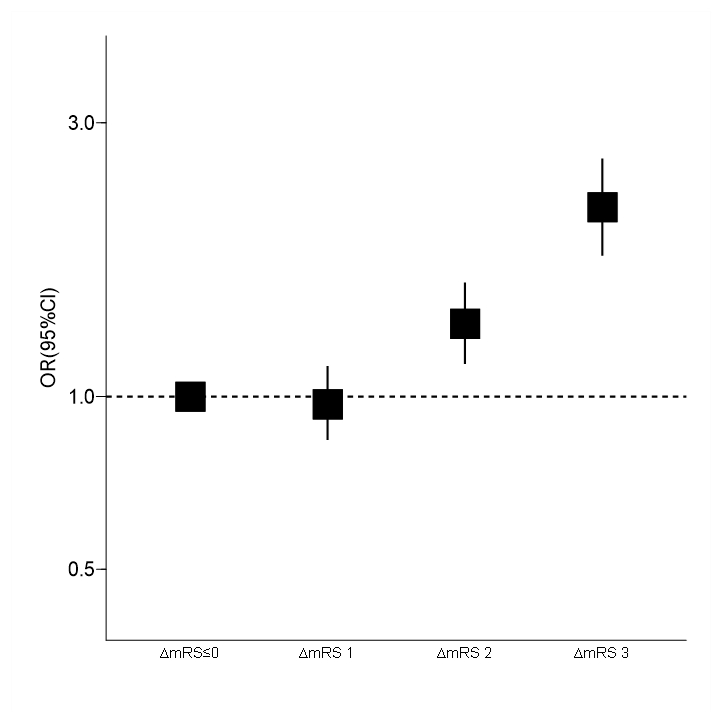 Footnote: CI denotes confidence interval, mRS modified Rankin scale, OR odds ratioModel adjusted for country, pre-morbid mRS, age, sex, baseline National Institutes of Health Stroke Scale score, time from symptom onset to intervention, and history of stroke, atrial fibrillation, current smoking, and prior antiplatelet and anticoagulant therapy.  Solid boxes represent odds ratio for outcome. Vertical lines represent 95% confidence interval.Figure SII.  Sankey diagram of disability, pre-morbid and at Days 7 and 90, on the mRS by recovery pattern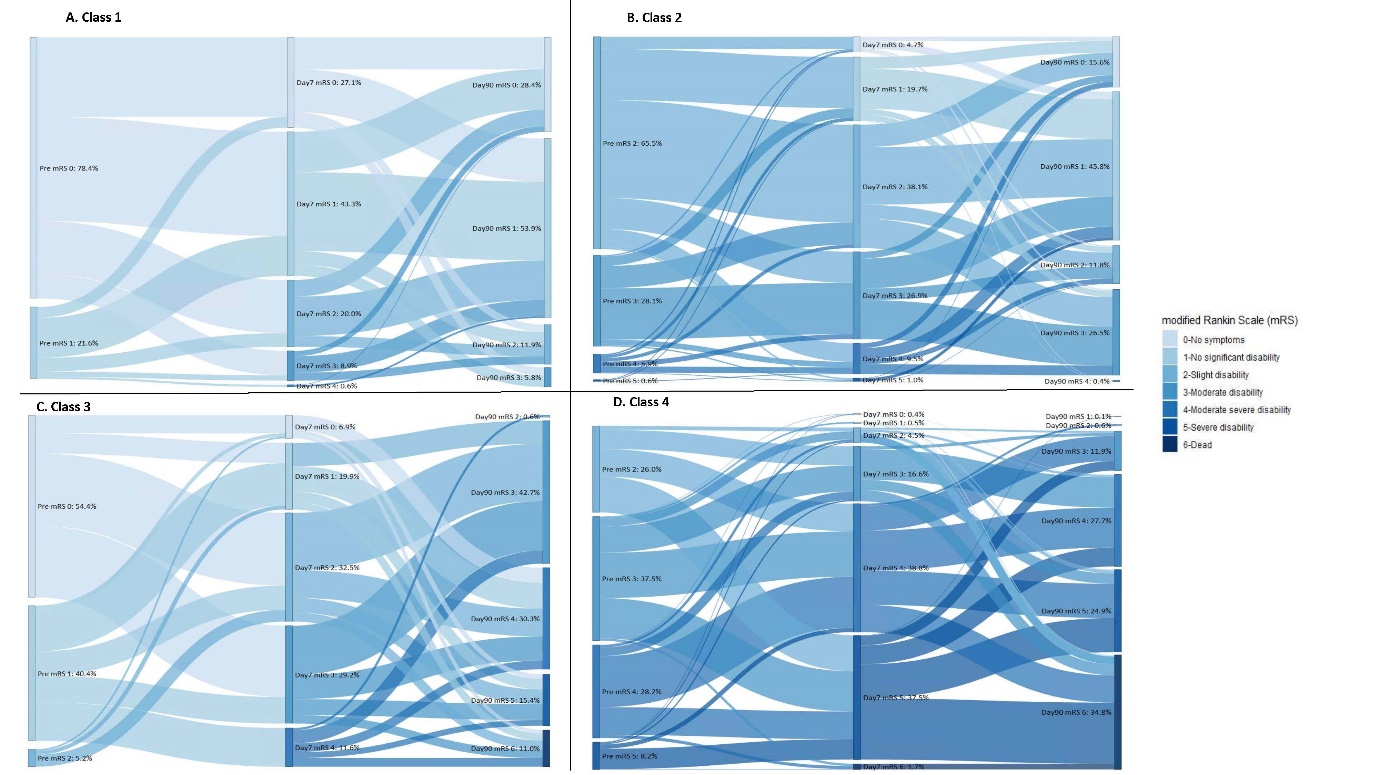 Footnote: mRS denotes modified Rankin scalePanel A, maintains stable good function; panel B, makes some meaningful recovery; panel C, shows decline; and panel D, maintains disability.  Each color represents a different mRS score; the 3 horizontal positions indicate pre-morbid and Days 7 and 90 time points; the vertical ordering shows mRS scores 0 to 6.ExcludedExcludedP valueNoYesP valueDemographic   Female 3222/8285 (38.9)1207/2808 (43.0)0.0001  Age, yr67.7 (13.5)68.7 (14.6)<0.0001Region of recruitment  Australia/UK3128/8285 (37.8)1633/2808 (58.2)<0.0001  South America657/8285 (7.9)253/2808 (9.0)0.072  China (incl. Taiwan)4019/8285 (48.5)633/2808 (22.5)<0.0001  India and Sri Lanka481/8285 (5.8)289/2808 (10.3)<0.0001Clinical  Time from symptom onset to intervention, hrs15.0 (5.0 - 42.0)11.0 (5.0 - 25.0)<0.0001  Time from hospital admission to intervention, hrs9.0 (2.0 - 31.0)5.0 (2.0 - 16.0)<0.0001  Clinical diagnosis*    AIS1772/8285 (21.4%)433/2808 (15.4)<0.0001    ICH240/8285 (2.9%)47/2808 (1.7)0.0004  NIHSS 4 (2-7)8 (4-14)<0.0001  GCS score 15 (14-15)15 (13-15)<0.0001  Systolic BP, mmHg154.8 (27.1)155.9 (29.3)0.255  Diastolic BP, mmHg86.5 (16.4)86.8 (17.5)0.955  Heart rate, bpm76 (68-84)77 (68-88)<0.0001  Premorbid mRS 2-51984/8285 (24.0)352/2786 (12.6)<0.0001Medical history  Stroke2087/8265 (25.3)520/2793 (18.6)<0.0001  Coronary artery disease1154/8246 (14.0)386/2777 (13.9)0.901  Atrial fibrillation774/8215 (9.4)403/2759 (14.6)<0.0001  Heart failure280/8224 (3.4)133/2773 (4.8)0.001  Hypertension5436/8274 (65.7)1715/2787 (61.5)<0.0001  Diabetes mellitus2033/8266 (24.6)619/2792 (22.2)0.0095  Current smoker1625/8211 (19.8)500/2764 (18.1)0.0503  Aspirin3852/8281 (46.5)948/2800 (33.9)<0.0001  Other antiplatelet agent1791/8279 (21.6)421/2799 (15.0)<0.0001  Anticoagulation683/8277 (8.3)268/2798 (9.6)0.030mRS scoremRS score0-1≥2P valueDemographic   Female2280/6301 (36.2)942/1984 (47.5)<0.0001  Age, yr66.2 (13.1)72.5 (13.4)<0.0001Region of recruitment  Australia/UK2293/6301 (36.4)835/1984 (42.1)<0.0001  South America478/6301 (7.6)179/1984 (9.0)  China (incl. Taiwan)3141/6301 (49.8)878/1984 (44.3)  India and Sri Lanka389/6301 (6.2)92/1984 (4.6)ClinicalSymptom onset to intervention, hrs16.0 (5.0 - 43.0)14.0 (5.0 - 37.0)0.013Hospital admission to intervention, hrs9.0 (2.0 - 31.0)8.0 (2.0 - 30.5)0.767Final diagnosis*0.043  AIS5471/6299 (86.9)1691/1983 (85.3)  ICH440/6299 (7.0)172/1983 (8.7)NIHSS score3.0 (2.0 - 6.0)6.0 (3.0 - 11.0)<0.0001GCS score 15.0 (15.0 - 15.0)15.0 (13.0 - 15.0)<0.0001Systolic BP (mmHg)154.9 (27.0)154.3 (27.6)0.246Diastolic BP (mmHg)86.9 (16.1)85.2 (17.4)<0.0001Heart Rate (bpm)76.0 (67.0 - 84.0)76.0 (69.0 - 85.0)0.0002Medical history  Previous stroke1227/6286 (19.5)860/1979 (43.5)<0.0001  Coronary artery disease784/6283 (12.5)370/1963 (18.8)<0.0001  Atrial fibrillation491/6256 (7.8)283/1959 (14.4)<0.0001  Heart failure148/6267 (2.4)132/1957 (6.7)<0.0001  Hypertension4019/6293 (63.9)1417/1981 (71.5)<0.0001  Diabetes mellitus1446/6287 (23.0)587/1979 (29.7)<0.0001  Current smoker1350/6250 (21.6)275/1961 (14.0)<0.0001Medications   Aspirin2849/6299 (45.2)1003/1982 (50.6)<0.0001  Other antiplatelet agent1260/6299 (20.0)531/1980 (26.8)<0.0001  Anticoagulant443/6295 (7.0)240/1982 (12.1)<0.0001